JOANA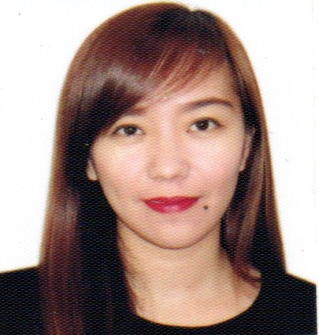 JOANA.352325@2freemail.com 	 OBJECTIVETo pursue opportunity which will allow me to grow professionally while effectively utilizing my versatile skill set to help promote your corporate mission and exceed team goals.PERSONAL DETAILSDate of birth: June 24, 1988Age: 28 years oldSex: FemaleCivil Status: SingleHeight: 155 cmCitizenship: FilipinoEDUCATION AND QUALIFICATIONLICENSURE EXAMINATION FOR PROFESSIONAL TEACHERS		2009			PhilippinesBoard Examination PasserBULACAN STATE UNIVERSITY						2004-2009PhilippinesBachelor in Secondary EducationMajor in MathematicsMARCELO H. DEL PILAR NATIONAL HIGH SCHOOL			2000-2004PhilippinesSecondaryATLAG ELEMENTARY SCHOOL 					1994-2000PhilippinesElementaryWORK EXPERIENCEJuly 2011 – February 2017					West Contact Services Inc.June 2016 - February 2017				Performance Assessment SupervisorHandles a group of Performance Assessment Specialists on different line groups and ensures team’s goal is properly being met. Provides weekly report to clients. Performs administrative tasks like preparing scorecards, maintains management trackers and updates employee information on a regular basis. Facilitates calibration calls with the clientand domestic counterparts.             February 2012 - June 2016				Performance Assessment Specialistrandomly monitors and evaluates agents’ calls to ensure that client standards are being met and quality is being maintained. Provides necessary feedback to agents via evaluation tool.	July 2011 - February 2012				Accounts Receivable Representativeclosely monitors customer’s account and verify if it’s current and active to ensure that medications will be shipped on time. Performs administrative tasks like updating daily productivity tracker and weekly/monthly completion reports.April 2009- July 2011				Stream Global Services (formerly				Etelecare Global Solutions)				Sales Representativetakes inbound calls and assists customers with the appropriate mobile phone/broadband plan and device that will fir their needs. Assists customers in basic troubleshooting.July 2005 – March 2009					Private TutorElementary and High School StudentsSKILLS PROFILELeadership experience and people managementExcellent English communication skillProficient in Microsoft OfficeInternet literacy